Animal cell and Plant Cell Organelles Organelles common to all Eukaryotic cells (Protists, Animal cells, and Plant cells) ________________________________________________________________________________________________Objective 10: I can describe the _____ of an Animal cell and a Plant cell. 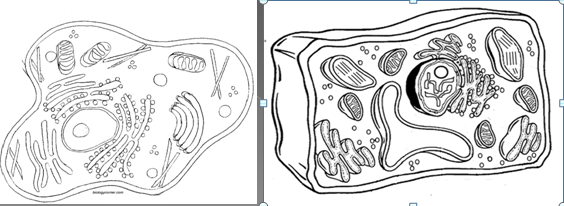 Animal cells: are __________________________ shapedPlant cells: are _____________________________ shaped Objective 11: I can identify and explain the ________________________ in Plant Cell and Animal cells Vacuoles Function: __________________________________________Animal cells have _____________________small vacuoles,Plant Cells have one_______________ large vacuoleCell Membrane Function: _______________________________________ of the cell and movement of materials in and out of the cell.Nucleus/Nucleolus Nucleus function:  _____________________________ of the cell, contains chromosomes which control cell growth and reproductionNucleolus function: ____________________________________ Golgi Body (Golgi Apparatus) Function: _____________________________ and materials from the endoplasmic reticulum and __________________ ____________________________________________ of the cell or outside of the cell.Mitochondria Function: site of cellular respiration which ___________________________________ for the cell.  The cells “power house”Ribosomes – free or bound	 Function: makes proteinsEndoplasmic Reticulum Rough and Smooth function: ___________________________                                                                         throughout the cellRough endoplasmic reticulum has_________________ attached. ER  (Endoplasmic Reticulum) is located near the ____________Lysosomes – Animal cells ONLY Function: __________________________Contains enzymes that break down the food for the mitochondriaDigests old cell parts Chloroplasts – Plant Cells ONLY Function: Site of _______________________________ – ____________________ for the cell.Cell Wall – Plant Cells ONLY	 Function: ______________________________ of the cell and helps the cell keep its shape.Objective 12: I can ___________________________________ Animal and Plant Cells                                           Plant Cell Only     	Found in Both cells              Animal Cell Only